                                                                   T.C.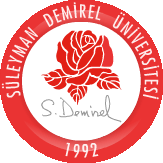                                                                                 SÜLEYMAN DEMIREL ÜNIVERSITESİ                                                                        Egitim Fakültesi Ingilizce Ögretmenligi 
                                                                          2021-202 Bahar Dönemi Mazeret Sınavı Programı 
                                                                (Gözetmen Dağılımlı)GÜNSAAT1.Sınıf 2.Sınıf 3.Sınıf 4.Sınıf                    26  NİSAN SALI11:00-12:00Okuma Becerileri II
Dr. Öğr. Üy. Ahmet ÖNAL
290
Arş. Gör . Rümeysa PEKTAŞ                    26  NİSAN SALI14:00-15:00Yabancı Dil II
Öğr. Gör. Rıza Ersin ÖZTÜRK
291
 Arş. Gör . Rümeysa PEKTAŞ  Dil ve Edebiyat Öğretimi II
 Doç. Dr. Oya TUNABOYLU
290
 Arş. Gör . Rümeysa PEKTAŞ                     26  NİSAN SALI15:00-16:00
Tümleşik Dil Becerilerinin Öğretimi
 Dr. Öğr. Üy. Ahmet ÖNAL
290
  Arş. Gör . Rümeysa PEKTAŞ                     27  NİSAN ÇRŞ10.30-11.30İngilizcenin Yapısı
Doç. Dr. Kağan BÜYÜKKARCI
Arş. Gör. Derya COŞKUN
                   27  NİSAN ÇRŞ13:00-16:00Yazma Becerileri  II
Dr. Öğr. Üy. Nihan ERDEMİR
(Çevrimiçi)13:00-16:00                   27  NİSAN ÇRŞ14:00-15:00Çocuklara Yabancı Dil Öğretimi II
 Dr. Öğr. Üy. Nihan ERDEMİR
290
 Arş. Gör.  Dilay GİRAY                         28  NİSAN PRŞ13.30-14:00Eğitim Felsefesi
Dr. Şengül BÜYÜKBOYACI
 Arş. Gör . Rümeysa PEKTAŞ                      28  NİSAN PRŞ14:00-15:00                      28  NİSAN PRŞ15:00-16:00Sözlü İletişim Becerileri II
Öğr. Gör. Burcu ÇELİK 
290
Arş. Gör.  Dilay GİRAY   
                      28  NİSAN PRŞ16.00-16:30Dinleme ve Sesletim II
Arş. Gör .  Derya COŞKUN  290                             29 NİSAN CUMA 09:00-10:00                             29 NİSAN CUMA 10.00-11.00Öğretmenlik Uygulaması II
Öğr. Gör. İhsan MARULCU
290                             29 NİSAN CUMA 11:00-12:00Eğitim Psikolojisi 
Öğr. Gör. Akif Fatih KILIÇ
